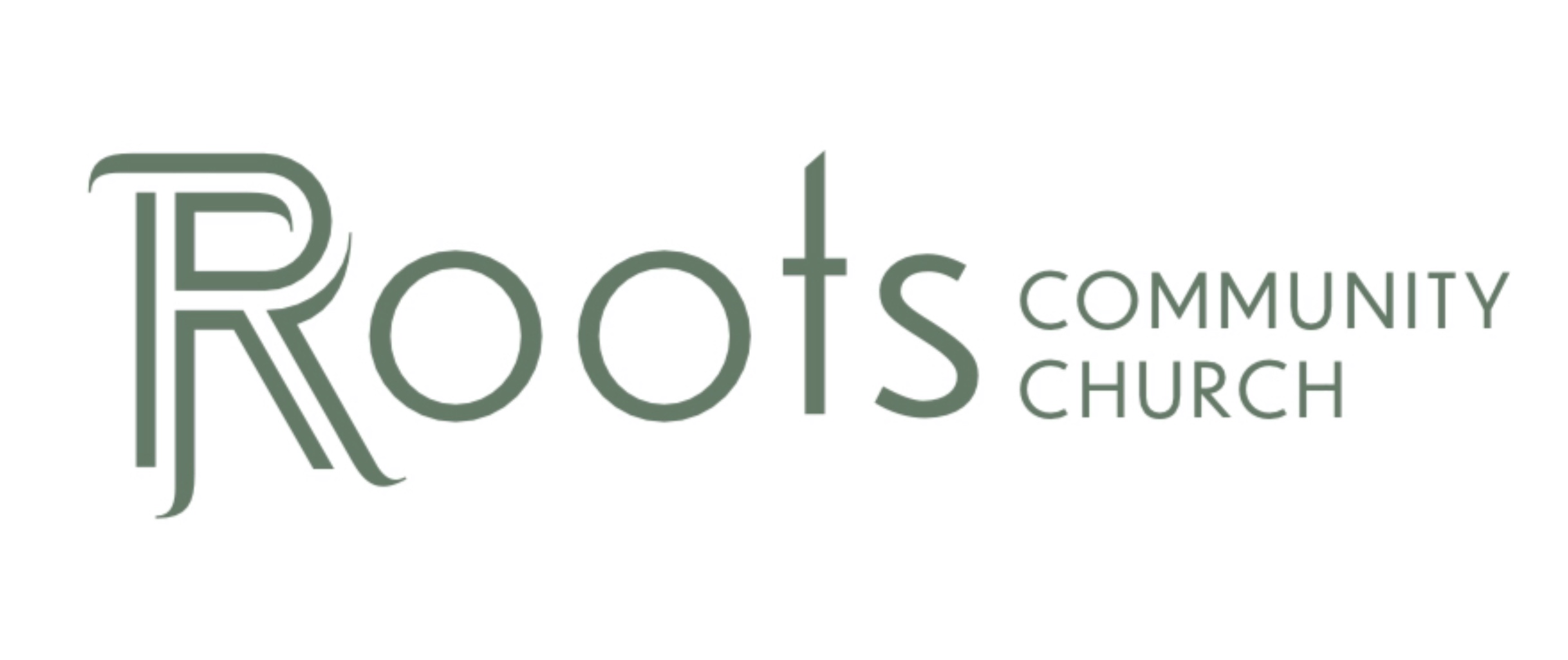 RCC Phoenix – 1.16.22 – Armor of God (Week 2)Ephesians 6:10-13 NLTA final word: Be strong in the Lord and in his mighty power. Put on all of God’s armor so that you will be able to stand firm against all strategies of the devil. For we are not fighting against flesh-and-blood enemies, but against evil rulers and authorities of the unseen world, against mighty powers in this dark world, and against evil spirits in the heavenly places. Therefore, put on every piece of God’s armor so you will be able to resist the enemy in the time of evil. Then after the battle you will still be standing firm. Be ________________ in the LordEphesians 6:10 NLTA final word: Be strong in the Lord and in his mighty power.Notice what happens when we become believers in Christ…Our ________________ is made aliveThe Holy Spirit Comes to live ________________ of usWe are given an ________________ strength to follow God’s instructions for lifeOur inward beliefs are unseen but are revealed to the world by the way they change our outward actions.________________ initiates ________________.The ________________ of the DevilEphesians 6:11 NLTPut on all of God’s armor so that you will be able to stand firm against all strategies of the devil.What are some strategies of the enemy?________________John 8:42-44 NLTJesus told them, “If God were your Father, you would love me, because I have come to you from God. I am not here on my own, but he sent me. Why can’t you understand what I am saying? It’s because you can’t even hear me! For you are the children of your father the devil, and you love to do the evil things he does. He was a murderer from the beginning. He has always hated the truth, because there is no truth in him. When he lies, it is consistent with his character; for he is a liar and the father of lies.”________________2 Corinthians 11:12-14 NLTBut I will continue doing what I have always done. This will undercut those who are looking for an opportunity to boast that their work is just like ours. These people are false apostles. They are deceitful workers who disguise themselves as apostles of Christ. But I am not surprised! Even Satan disguises himself as an angel of light.________________  to __________James 1:14-15 NLTTemptation comes from our own desires, which entice us and drag us away. These desires give birth to sinful actions. And when sin is allowed to grow, it gives birth to death.Adam Clarke Biblical Commentary:“The different means, plans, schemes, and machinations which he (the devil) uses to deceive, entrap, enslave, and ruin the souls of men. A man's method of sinning is Satan's method of ruining his soul.”________________ & ________________Mark 4:13-15 NLTThen Jesus said to them, “If you can’t understand the meaning of this parable, how will you understand all the other parables? The farmer plants seed by taking God’s word to others. The seed that fell on the footpath represents those who hear the message, only to have Satan come at once and take it away.John 10:10 NLTThe thief’s purpose is to steal and kill and destroy. My purpose is to give them a rich and satisfying life.________________ Against the ________________1 Thessalonians 2:17-18 NLTDear brothers and sisters, after we were separated from you for a little while (though our hearts never left you), we tried very hard to come back because of our intense longing to see you again. We wanted very much to come to you, and I, Paul, tried again and again, but Satan prevented us.________________Revelation 12:10-11 NLTThen I heard a loud voice shouting across the heavens, “It has come at last—salvation and power and the Kingdom of our God, and the authority of his Christ. For the accuser of our brothers and sisters has been thrown down to earth— the one who accuses them before our God, day and night. And they have defeated him by the blood of the Lamb and by their testimony. And they did not love their lives so much that they were afraid to die.Ephesians 6:10-13 NLTA final word: Be strong in the Lord and in his mighty power. Put on all of God’s armor so that you will be able to stand firm against all strategies of the devil. For we are not fighting against flesh-and-blood enemies, but against evil rulers and authorities of the unseen world, against mighty powers in this dark world, and against evil spirits in the heavenly places. Therefore, put on every piece of God’s armor so you will be able to resist the enemy in the time of evil. Then after the battle you will still be standing firm. 